HistogramaUn histograma es una representación gráfica de una variable en forma de barras.Se utilizan para variables continuas o para variables discretas, con un gran número de datos, y que se han agrupado en clases.En el eje abscisas se construyen unos rectángulos que tienen por base la amplitud del intervalo, y por altura, la frecuencia absoluta de cada intervalo.La superficie de cada barra es proporcional a la frecuencia de los valores representados.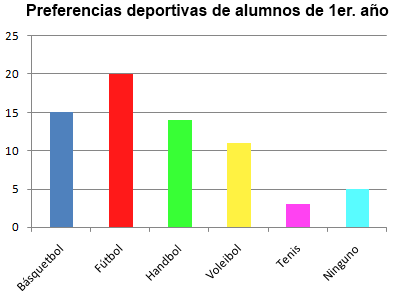 